Государственное бюджетное профессиональное образовательное                                                               учреждение Башкирский сельскохозяйственный профессиональный колледж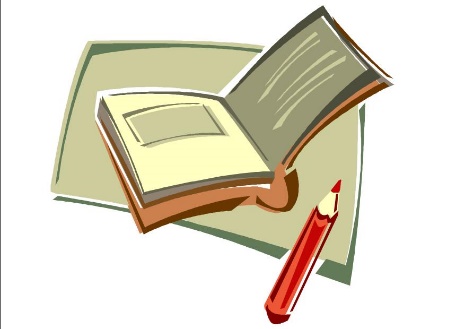 Доклад на тему:«ИСПОЛЬЗОВАНИЕ   МУЛЬТИМЕДИЙНЫХ ТЕХНОЛОГИЙ  НА УРОКАХ РУССКОГО ЯЗЫКА И ЛИТЕРАТУРЫ»                                                                   Подготовила:                                                                                                                                                Латыпова Светлана Ханифовна преподаватель  русского языка и литературы                                                                                                                                            с.Караидель       Сегодня учительство является свидетелем того, как  на смену технологии «доска-мел-тетрадь» приходят информационные технологии. Компьютер и сеть Интернет занимают достойное место в учебно-воспитательном процессе.  Практически все обучающиеся умеют пользоваться компьютером, имеют доступ к Интернет, и если  они приходят в школу и опять видят мел и доску, то учеба становится для них менее интересной, пропадают интерес и желание учиться.  Чтобы ученикам было интересно учиться, а нам, учителям, интересно учить, необходимо повышать свою информационную культуру, идти в ногу со временем, научиться  сочетать в своей педагогической деятельности традиционные и новые современные интерактивные  методы обучения, чтобы общаться на одном языке с ребёнком.
     XXI век называют веком  высоких компьютерных технологий, «эпохой информации».   В таком обществе главная  задача  школы  – выпустить из своих стен гармонично развитую личность, которая не потеряется в информационном обществе. 
        В современных условиях одной из главных задач образования является не просто получение учащимися определённой суммы знаний, а формиро-вание у них умений и навыков самостоятельного приобретения знаний, их накопления и систематизации. Перед педагогами ставится новая задача: подготовить новое поколение к жизни в современных информационных условиях. 
        Сегодня необходимы новые подходы к организации учебного процесса, опирающиеся на прогрессивные  интерактивные технологии. Современные школьники активно используют современные информационные технологии (персональный компьютер, сервисы Интернет, электронные учебники и т.д.), они воспитаны на аудио-видео продуктах, компьютерных играх и других элементах компьютерной культуры. Именно поэтому внедрение мультимедийных технологий в структуру современного урока является одним из приоритетных направлений. 
            Мультимедийные технологии в современном мире занимают всё более значительное место. Процесс школьного обучения в этом смысле не должен отставать от жизни. Эта тема обсуждается на многих сайтах для педагогов, в частности на сайте «Сеть творческих учителей», здесь представлен богатый материла из опыта работы учителей.                Что такое мультимедийные технологии? 
     Мультимедиа - это совокупность компьютерных технологий, одновремен-но использующих несколько информационных сред: графику, текст, видео, фотографию, анимацию, звуковые эффекты, высококачественное звуковое сопровождение. 
     Главные задачи медиа-образования ученые понимают так: подготовить обучающихся к жизни в информационном обществе, сформировать у них умения пользоваться информацией в различных видах, владеть способами общения с помощью информационных технологий и средств. 
     Что мы называем медиауроком?  Это урок с использованием мультимедийных средств и построенный на основе мультимедийной технологии. 
Медиаурок -урок, на котором применяется компьютерная техника и программные средства, урок с компьютерной поддержкой. 
Мультимедийный урок ─ урок тот же самый, только технически более оснащенный. 
В медиауроке в передаче и усвоении учебной информации участвуют два новых компонента   образовательного процесса. 
1. Компьютер, который органично занимает место нового универсального технического средства обучения и развития. 
2. Программные средства. Они дополняют традиционную технологию обучения и содержат в себе множество наглядных изображений в виде схем, рисунков, таблиц, видеофрагментов, снабжённых анимационными и звуковыми эффектами. 
       В соответствии с осуществляемыми функциями современных технических средств выделяют следующие способы использования их в процессе обучения: 
1. Источник учебной информации. 
2. Средство выбора информации  и  ее  качественной обработки. 
3. Средство представления (презентации) учебного материала. 
4. Средство осуществления контроля над выполнением образовательной задачи. 
   Степень и время мультимедийной поддержки урока могут быть различными: от нескольких минут до полного цикла. НО: по нормам САНПИНА - не более 20 минут.
       Структура мультимедийного урока 
Современный мультимедийный урок строится по той же структуре, что и традиционный: актуализация знаний, объяснение нового, закрепление, контроль. Используются те же методы: объяснительно-иллюстративный, репродуктивный, частично-поисковый и другие.        Необходимые компоненты медиа-урока: 
– рисунок, иллюстрация, графика; 
– формула; 
– интерактивная игра; 
– интерактивная карта; 
– интерактивная модель; 
– тренажер; 
– трехмерная модель; 
– видеофрагмент; 
– аудиозапись;
- мультимедийная презентация .
Способы организации работы в классе на мультимедийном уроке 
Работа учащихся в классе может быть организована: 
• фронтально - просмотр видео фрагментов, 
• индивидуально - выполнение практических работ, 
• малыми группами - выполнение общего учебного проекта. 

Способы использования мультимедийных технологий.
Преобладают три основных способа (или подхода): 
Иллюстративный. Визуальный ряд иллюстрирует традиционный рассказ учителя. Этот же визуальный ряд затем можно использовать при опросе или обобщении. 
Схематичный. В основу обучения положено конструирование опорных конспектов или структурно-логических схем. Использование мультимедиа расширяет возможности построения таких схем. Они становятся более наглядными, яркими. 
Интерактивный. Наиболее сложный. Сочетает в себе элементы иллюстративного и схематичного подходов. Разница заключается в том, что использование разнообразного визуального материала, схем и анимаций сочетается, дополняется привлечением документов, отрывков из разнообразных источников. И документы, и „картинки" должны быть яркими, создавать определенный образ, отличаться определенной „символичностью". Они  и даются, собственно, чтобы вызвать активность учеников, спровоцировать их на сопоставление, размышление, дискуссию.  
       Медиатехнологии я применяю на всех этапах обучения: при объяснении нового   материала, закреплении; повторении, контроле ЗУНов, а также на факультативных занятиях, занятиях элективных курсов, во внеклассной работе.       Мультимедийные срества. ЦОР 
В своей работе активно использую готовые медиаресуры, взятые из Интернета из коллекций Цифровых Образовательных Ресурсов. 
Цифровые образовательные ресурсы – это представленные в цифровой форме фотографии, видеофрагменты, статические и динамические модели, объекты виртуальной реальности и интерактивного моделирования, картографические материалы, звукозаписи, символьные объекты и деловая графика, текстовые документы и иные учебные материалы, необходимые для организации учебного процесса. 
    Я использую ЦОР: 
• во время объяснения нового материала в качестве иллюстрации к рассказу (демонстрации); 
• для закрепления нового материала с последующим устным опросом или работой с карточками; 
• чтобы закрепить знания в процессе выполнения самостоятельной работы; 
• чтобы проверить степень усвоения материала учащимися (с большой экономией времени); 
• для домашних заданий, например, предложить ученику использовать информационные объекты в презентациях к сообщению (докладу, реферату, проекту); 
• для того, чтобы научить учащихся извлекать необходимую информацию (справочные таблицы, схемы); 
      В наши дни огромный выбор ЦОР по русскому языку и литературе.      Особое мое внимание заслуживают мультимедиа-пособия для средней школы из серии «Виртуальная школа Кирилла и Мефодия» - «Уроки Кирилла и Мефодия», разработанные в соответствии с государственным стандартом образования РФ. Их цель – помочь ученикам освоить, закрепить и систематизировать полученные знания. В данном пособии содержатся не только основополагающие знания по изучаемому курсу, энциклопедические и хрестоматийные статьи, но и интерактивные тренажеры, с помощью которых происходит отработка умений и навыков, проверка знаний по отдельным частям урока, уроку целиком, теме. Результаты тестирования каждого обучающегося заносятся в дневник успеваемости и отслеживаются, что позволяет осуществлять в работе личностно-ориентированный подход.         На уроке русского языка при применении знаний и умений или при повторении я использую программно-методический комплексы «Репетитор». Программы позволяют диагностировать знания и умения учащихся по необходимой теме (тестовые задания). Программа определяет пробелы в изучении темы и предлагает коррекционные задания, которые учащаяся выполняет под контролем учителя. Можно использовать функцию самоконтроля, которая при правильном ответе стимулирует положительной анимацией (фейерверк, конфета, барабан, стрела, летящая в цель, и т.д.), а при неправильном ответе анимируется сдувшийся шарик. Такая форма обучения, на мой взгляд, является наиболее продуктивной, т.к. ученик не испытывает страха, неуверенности, может работать в нужном для него темпе и не бояться осуждения со стороны класса. Важно отметить и то, что компьютер сам объективно оценивает работу учеников. 

Мультимедийная презентация 
Мультимедийные презентации - это удобный и эффектный способ представления информации с помощью компьютерных программ. Он сочетает в себе динамику, звук и изображение, т.е. те факторы, которые наиболее долго удерживают внимание ребенка. Более того, презентация дает возможность учителю самостоятельно скомпоновать учебный материал исходя их особенностей конкретного класса, темы, предмета, что позволяет построить урок так, чтобы добиться максимального учебного эффекта. 
        В основном презентации я использую на уроках литературы, так как эти уроки требуют большого иллюстративного материала. Использую презентации и на уроках русского языка как электронное сопровождение урока, в которой могут быть отражены основные понятия, схемы, алгоритм применения орфографического или пунктуационного правила. Презентация может использоваться на всех этапах урока или на каком-то отдельном этапе: проверка д/з, проведение тестов, викторин, тренажеров с целью повторения, проверки или систематизации знаний, можно систематизировать знания учащихся с помощью таблиц и схем, для закрепления ЗУН. Я активно использую на уроках презентации, взятые из Интернета, создаю их сама с помощью программы Power Point. 
       Презентация – лучший помощник на уроках подготовки к ЕГЭ, ГИА .  Я создаю презентацию, посвященную одному заданию части А или В. Сначала даётся теоретический материал в виде таблиц и определений, необходимых для усвоения. Затем на слайдах представляется материал ЕГЭ, соответствующий разбираемому заданию в тестовом режиме Ребята выбирают правильный, на их взгляд, ответ: 1, 2,3 или 4, щелчком управляемая анимированная фигура «вылетает», на ней написан правильный ответ. Если ответ неправильный, то я комментирую ответ, корректирую ошибку, подсказку записываем в тетрадь подготовки к экзамену. Ребята, которые пропустили занятие, могут получить презентацию на дом и проработать самостоятельно материал, правда, уже без комментария учителя.   
    Активно использую презентации на разных этапах урока литературы. Это могут быть и уроки по биографиям писателей с богатым иллюстративным материалом, а могут быть и тесты и игры, обобщающие пройденный материал. Презентации наполнены различным медиаматериалом: иллюстрациями к произведению, видеофрагментами, аудиозаписями. Всё это даёт возможность более полно знакомиться с изучаемым произведением.. Всё это разнообразит урок литературы и прививает интерес у ребят к нашему предмету.
Видеофрагменты.
На уроках, посвященных жизни и творчеству писателя, истории создания произведения я использую видеофрагмент.  В Интернете есть готовые видеофрагметы, которые можно скачать. 
Экранизация русской классики.
    На  уроке мы просматриваем фрагменты фильмов, чтобы более полно понять идейное содержание изучаемого произведения. 
Аудиозаписи.
На уроках литературы я часто предлагаю послушать произведения авторов русской литературы в исполнении мастеров художественного слова. Я использую прослушивание таких аудиофайлов как эталонное прочтение, к которому следует стремиться. 
Заочные экскурсии.
Можно при изучении произведений  совершать  виртуальные заочные  экскурсии по литературным местам. Это могут быть фрагменты авторских видеофильмов, скаченных с Интернета. Используя данные ресурсы, мы посещаем Тарханы, Мелихово, пушкинскую Москву и другие места, связанные с именами русских писателей и поэтов. 

Проекты учеников.
Уходят уже в прошлое рефераты и доклады, скачанные  обучающимися из Интернета. Такие виды работ не развивают творческого потенциала школьников и мало что дают в образовательном смысле. Гораздо интереснее что-то создавать самим, так сказать, решать проблему в прикладном плане. Этим мы и занимаемся в своей проектной деятельности на уроках и во внеурочное время. Мы вместе с ребятами осваиваем мультимедийные технологии и пробуем создать что-то нужное как учителю, так и ученикам. 
Использование электронных словарей и энциклопедий, Интернет-ресурсов. 
В процессе обучения русскому языку учитель и ученик традиционно обращаются к различным источникам информации: энциклопедиям, словарям, справочникам, хрестоматиям и т.п. Основным ее источником перестает быть традиционная библиотека, ей на смену пришли электронные словари, энциклопедии, базы данных, представленные в большом объеме не только на электронных носителях, но и в Интернете. Мультимедийные ресурсы сети Интернет.
 Богатый материал представлен на сайтах ЦОР разных регионов, на Школьном портала и т.д. 
Результативность.
Мультимедийные уроки в учебном процессе обеспечивают возможность: 
-дать обучающимся более полную, достоверную информацию об изучаемых явлениях и процессах; 
-повысить роль наглядности в учебном процессе; 
-позволяют увеличить время работы на уроке учеников 
-удовлетворить запросы, желания и интересы учащихся; 
-повысить темп урока; 
-увеличить долю самостоятельной работы учащихся; 
-проверить усвоение теоретических знаний у всех учащихся; 
-углубить степень отработки практических умений и навыков; 
-вести дифференцированную работу с каждым учеником; 
-выявить пробелы в его грамотности; 
-организовать полный и систематический контроль, объективный учет успеваемости;
-повышает мотивацию и познавательною активности  обучающихся;
- повысить качество обучения.